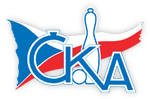 1. KUŽELKÁŘSKÁ LIGA DOROSTU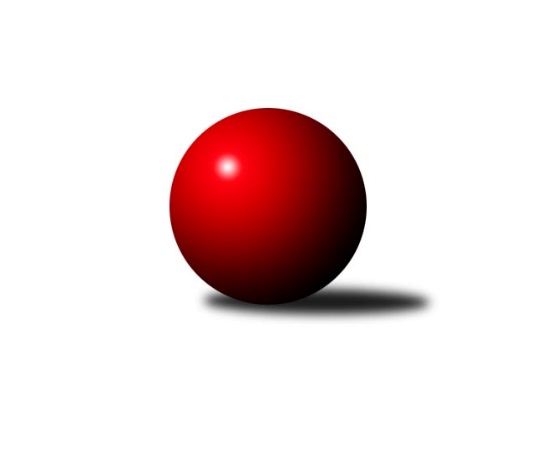 Č.5Ročník 2018/2019	4.11.2018Nejlepšího výkonu v tomto kole: 1629 dosáhlo družstvo: SKK Primátor Náchod 1.KLD B 2018/2019Výsledky 5. kolaSouhrnný přehled výsledků:SKK Vrchlabí 	- SKK Primátor Náchod 	0:4	1547:1629	3.5:8.5	4.11.TJ Lokomotiva Trutnov 	- KK Kosmonosy 	4:0	1606:1512	8.0:4.0	4.11.Tabulka družstev:	1.	SKK Primátor Náchod	4	4	0	0	14.0 : 2.0 	31.5 : 16.5 	 1617	8	2.	SKK Hořice	4	3	0	1	13.0 : 3.0 	35.5 : 12.5 	 1654	6	3.	TJ Lokomotiva Trutnov	4	2	0	2	9.0 : 7.0 	24.5 : 23.5 	 1540	4	4.	KK Kosmonosy	4	1	0	3	3.0 : 13.0 	16.0 : 32.0 	 1480	2	5.	SKK Vrchlabí	4	0	0	4	1.0 : 15.0 	12.5 : 35.5 	 1497	0Podrobné výsledky kola:	 SKK Vrchlabí 	1547	0:4	1629	SKK Primátor Náchod 	Veronika Valešová	122 	 135 	 126 	122	505 	 1:3 	 519 	 129	124 	 135	131	Daniel Majer	Ondřej Stránský	157 	 121 	 130 	130	538 	 2:2 	 547 	 152	137 	 133	125	Mikuláš Martinec	Filip Matouš	127 	 108 	 136 	133	504 	 0.5:3.5 	 563 	 137	153 	 140	133	František Hejnarozhodčí: Zdeněk HoblNejlepší výkon utkání: 563 - František Hejna	 TJ Lokomotiva Trutnov 	1606	4:0	1512	KK Kosmonosy 	Filip Jirsák	136 	 126 	 112 	156	530 	 3:1 	 482 	 132	106 	 125	119	Adéla Molnarová	Šimon Fiebinger	124 	 133 	 124 	139	520 	 3:1 	 497 	 130	123 	 119	125	Lucie Dlouhá	David Chaloupka	141 	 139 	 130 	146	556 	 2:2 	 533 	 146	127 	 144	116	Tereza Novákovározhodčí: Milan KAČERNejlepší výkon utkání: 556 - David ChaloupkaPořadí jednotlivců:	jméno hráče	družstvo	celkem	plné	dorážka	chyby	poměr kuž.	Maximum	1.	Martin Zvoníček 	SKK Hořice	583.00	377.3	205.7	2.7	3/3	(601)	2.	Ondřej Černý 	SKK Hořice	564.33	365.5	198.8	2.2	3/3	(574)	3.	František Hejna 	SKK Primátor Náchod 	545.33	368.5	176.8	4.7	3/3	(563)	4.	Ondřej Stránský 	SKK Vrchlabí 	544.83	361.2	183.7	3.8	3/3	(565)	5.	Jaroslav Špicner 	SKK Primátor Náchod 	538.75	363.8	175.0	5.0	2/3	(566)	6.	David Chaloupka 	TJ Lokomotiva Trutnov 	527.67	352.3	175.3	5.7	3/3	(556)	7.	Tereza Nováková 	KK Kosmonosy 	526.33	360.7	165.7	7.5	3/3	(547)	8.	Filip Jirsák 	TJ Lokomotiva Trutnov 	525.50	355.3	170.2	9.2	3/3	(533)	9.	Kryštof Košťál 	SKK Hořice	520.67	361.3	159.3	9.8	3/3	(545)	10.	Filip Matouš 	SKK Vrchlabí 	498.33	328.7	169.7	10.7	3/3	(504)	11.	Adam Holý 	TJ Lokomotiva Trutnov 	496.50	336.0	160.5	9.5	2/3	(541)	12.	Anna Zlámalová 	KK Kosmonosy 	495.50	338.5	157.0	8.0	2/3	(498)	13.	Adéla Molnarová 	KK Kosmonosy 	476.00	342.5	133.5	11.5	2/3	(482)	14.	Veronika Valešová 	SKK Vrchlabí 	461.33	339.2	122.2	14.8	3/3	(505)		Mikuláš Martinec 	SKK Primátor Náchod 	547.00	371.0	176.0	4.0	1/3	(547)		Denis Hofman 	SKK Primátor Náchod 	535.50	353.5	182.0	4.5	1/3	(561)		Šimon Fiebinger 	TJ Lokomotiva Trutnov 	520.00	360.0	160.0	5.0	1/3	(520)		Daniel Majer 	SKK Primátor Náchod 	519.00	366.0	153.0	6.0	1/3	(519)		Ondřej Duchoň 	SKK Hořice	518.00	353.0	165.0	10.0	1/3	(518)		Lucie Dlouhá 	KK Kosmonosy 	497.00	351.0	146.0	11.0	1/3	(497)		Adam Svatý 	SKK Vrchlabí 	459.00	325.0	134.0	14.0	1/3	(459)		Michal Petráš 	KK Kosmonosy 	433.00	320.0	113.0	17.0	1/3	(433)Sportovně technické informace:Starty náhradníků:registrační číslo	jméno a příjmení 	datum startu 	družstvo	číslo startu24165	Veronika Valešová	04.11.2018	SKK Vrchlabí 	4x
Hráči dopsaní na soupisku:registrační číslo	jméno a příjmení 	datum startu 	družstvo	Program dalšího kola:6. kolo			SKK Hořice - -- volný los -- (dohrávka z 5. kola)	11.11.2018	ne	10:00	TJ Lokomotiva Trutnov  - SKK Primátor Náchod 	11.11.2018	ne	10:00	SKK Vrchlabí  - SKK Hořice	Nejlepší šestka kola - absolutněNejlepší šestka kola - absolutněNejlepší šestka kola - absolutněNejlepší šestka kola - absolutněNejlepší šestka kola - dle průměru kuželenNejlepší šestka kola - dle průměru kuželenNejlepší šestka kola - dle průměru kuželenNejlepší šestka kola - dle průměru kuželenNejlepší šestka kola - dle průměru kuželenPočetJménoNázev týmuVýkonPočetJménoNázev týmuPrůměr (%)Výkon2xFrantišek HejnaNáchod5633xFrantišek HejnaNáchod110.195632xDavid ChaloupkaTrutnov5561xMikuláš MartinecNáchod107.055471xMikuláš MartinecNáchod5472xDavid ChaloupkaTrutnov105.425564xOndřej StránskýVrchlabí5384xOndřej StránskýVrchlabí105.295383xTereza NovákováKosmonosy5331xDaniel MajerNáchod101.575193xFilip JirsákTrutnov5304xTereza NovákováKosmonosy101.06533